										Demande de remboursement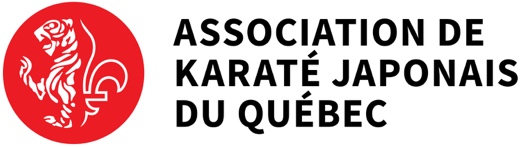 Note :	Les demandes de remboursement doivent être acheminées à la trésorerie dans un délai de trois semaines maximum.JUSTIFICATION DE LA RÉCLAMATION :  		________________________________________________VOYAGE :   Date : ____________  et heure : _____________ de départ.     Date : ____________ et heure : ____________ d’arrivée.S.V.P.  Agrafez les reçus et/ou les pièces justificatives au verso du formulaire de réclamation.(Utilisez le verso si nécessaire)TOTAL DU REMBOURSEMENT :	1. Examens		_______________________ $					2. Repas :		_______________________ $					3. Couchers :		_______________________ $					4. Kilométrage :		_______________________ $					5. Téléphone :		_______________________ $					6. Poste :		_______________________ $					7. Autres :		_______________________ $				GRAND TOTAL :		_______________________ $________________________________________________		______________________________Signature							Date-----------------------------------------------------------------------------------------------------------------------------------------------------------------------------------1.	3,00 $/examens.  Annexez la copie jaune du formulaire «résultats d’examens».	2.	PER DIEM : 45,00$/jour; déjeuner : 10,00$; dîner : 15,00$; souper : 20,00$ (annexez reçus).3.	60,00$/jour.	4.	Covoiturage requis, sauf pour l’examinateur qui va donner un examen c’est 0,35$/km.5.	Pour les membres du C.A. seulement, ou après entente avec la trésorerie.	6.	Détaillez et annexez les reçus et/ou les pièces justificatives.  Calculez la TPS, le cas échéant.TR#4Nom :	Prénom :	Adresse :Code postal :  Tél. (dom.) : Tél. (travail) :Titre :Titre :Remboursement pour la période du :		                                  au :    Remboursement pour la période du :		                                  au :    DateExamensSéjourSéjourKilométrageTéléphonePosteAutre(         ) x 3,00$RepasCouchers0,25$ ou 0,30 $/kmTOTAL1.2.3.4.5.6.7.